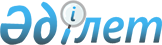 О переименовании составных частей в селе Сұлутөр Каройского сельского округаРешение акима Каройского сельского округа Жамбылского района Жамбылской области от 18 апреля 2023 года № 19. Зарегистрировано Департаментом юстиции Жамбылской области 26 апреля 2023 года № 5004
      В соответствии со статьей 35 Закона Республики Казахстан "О местном государственном управлении и самоуправлении в Республике Казахстан", подпунктом 4) статьи 14 Закона Республики Казахстан "Об административно-территориальном устройстве Республики Казахстан", на основании заключения областной ономастической комиссии при акимате Жамбылской области от 30 ноября 2021 года и учитывая мнения населения села Сұлутөр РЕШИЛ:
      1. Переименовать следующие составные части в селе Сұлутөр Карайского сельского округа:
      1-й переулок улицы Набережная - на улицу Бірлік;
      1-й переулок улицы Седовка - на улицу Ырысты;
      1-й переулок улицы Садовая - на улицу Ықылас.
      2. Настоящее решение вводится в действие по истечении десяти календарных дней после дня его первого официального опубликования.
					© 2012. РГП на ПХВ «Институт законодательства и правовой информации Республики Казахстан» Министерства юстиции Республики Казахстан
				
      Аким Каройского 

      сельского округа 

А. Урпеков
